Commune :   ECOLE  - élaboré le : - mis à jour le (chaque année): Document téléchargeable : http://www.dsden93.ac-creteil.fr/spip/spip.php?rubrique1467SOMMAIREL’élaboration de ce Document Unique d’Evaluation des Risques Professionnel est le fruit du travail du Groupe Départemental Santé et Sécurité au Travail inspiré des productions de R. Flamia, Inspecteur Santé et Sécurité au Travail pour l’Académie de Créteil.Pour toute remarque ou suggestion : ppms93@ac-creteil.frLes nouveaux aspects de la santé et sécurité au travailLa notion d’hygiène et sécurité a beaucoup évolué ces dernières années et est remplacée par le terme «santé et sécurité au travail». Elle intègre désormais les risques majeurs, la sécurité domestique, la sécurité routière, les troubles musculo-squelettiques (TMS) et les risques psychosociaux (risques pour la santé mentale, physique ou sociale, engendrés par les conditions d’emploi et les facteurs organisationnels et relationnels susceptibles d’interagir avec le fonctionnement mental : BOEN N°32 du 5/09/2013  CHSCT du MEN). Ces derniers ont des conséquences sanitaires et organisationnelles. Sanitaires par le développement de maladies et de troubles ; organisationnelles, par la diminution de l’activité, les arrêts de travail et la perte de la vigilance.La définition de la santé de l'OMS : « La santé est un état de complet bien-être physique, mental et social, et ne consiste pas seulement en une absence de maladie ou d'infirmité ».REGLEMENTATIONLe cadre législatif : Code du Travail article L4121-1 L'employeur prend les mesures nécessaires pour assurer la sécurité et protéger la santé physique et mentale des travailleurs.Ces mesures comprennent :1° Des actions de prévention des risques professionnels ;2° Des actions d'information et de formation ;3° La mise en place d'une organisation et de moyens adaptés. L'employeur veille à l'adaptation de ces mesures pour tenir compte du changement des circonstances et tendre à l'amélioration des situations existantes.Le cadre réglementaire : Le décret 2001-1016 du 5 novembre 2001    Article R4121-1 - L'employeur transcrit et met à jour dans un document unique les résultats de l'évaluation des risques pour la santé et la sécurité des travailleurs à laquelle il procède en application de l'article L. 4121-3.Cette évaluation comporte un inventaire des risques identifiés dans chaque unité de travail de l'entreprise ou de l'établissement.Article R4121-2- La mise à jour du document unique d'évaluation des risques est réalisée :1° Au moins chaque année ;2° Lors de toute décision d'aménagement important modifiant les conditions de santé et de sécurité ou les conditions de travail, au sens de l'article L. 4612-8 ;3° Lorsqu'une information supplémentaire intéressant l'évaluation d'un risque dans une unité de travail est recueillie.La circulaire n° 6 DRT du 18 avril 2002 (direction des relations du travail)Prise en application du décret du 5 novembre 2001, elle impose la transcription et la mise à jour d’un document unique d’évaluation des risques professionnels pour la santé et la sécurité des travailleurs à compter du 8 novembre 2002.La réalisation du document unique est donc obligatoire dans tous les établissements depuis 2002.ENJEUXL’évaluation des risques constitue une étape essentielle de la démarche globale de prévention.En clair, il s’agit :- d’éviter l’accident,- de supprimer voire de limiter les conséquences d’un accident qui n’aurait pu être évité,- d’améliorer les situations existantes.Le contenu de ce document prend en compte le décret n°82-453 de 1982 modifié par le décret n°2011-774 du 28 juin 2011, relatif à l'hygiène et la sécurité au travail ainsi qu'à la prévention médicale dans la Fonction Publique. Il s'appuie également sur la réglementation en vigueur du Code du Travail (partie IV du livre II).Rappel de quelques notions sur les responsabilités des directeurs ou directrices d'école et enseignants (note de service n° 87-288 du 25 septembre 1987 et circulaire n° 91-124 du 6/06/91 modifiée par la circulaire : 92-216 du 20/07/92 art. 4-1) :En matière de sécurité incendie, le directeur d'école doit intervenir à titre préventif.Il demande au maire de procéder aux vérifications techniques nécessaires des locaux et de faire passer la commission de sécurité selon la périodicité prévue par le règlement de sécurité. Il tient le registre de sécurité incendie. Il organise les exercices d'évacuation. Il veille à ce que les couloirs ne soient pas encombrés, fait enlever les objets suspendus près d'une source de chaleur.Il veille également au bon état et au bon fonctionnement des portes coupe-feu ;Il s'assure que les stationnements prévus pour les véhicules de secours sont en permanence dégagés. Si nécessaire, il saisit le maire, autorité de police, afin de faire dégager ces aires de stationnement.En matière d’hygiène et de sécurité, le rôle du directeur est essentiellement un devoir de vigilance et d’information (cf. circulaire départementale Hygiène et Sécurité avril 2013).Le directeur, avec l’équipe éducative et en lien avec l’assistant de prévention rédige le DUER « Document Unique d’Evaluation des Risques» les résultats de l’évaluation des risques professionnels (l’école est considérée en tant qu’unité de travail).Le directeur veille au bon fonctionnement de l'école. Il prend les mesures conservatoires qui s'imposent dans le cas où l'état des locaux scolaires risque d'occasionner des accidents. Il saisit le maire par écrit (avec copie à l’IEN et à l’assistant de prévention) en lui signalant les faits et lui suggérer éventuellement les mesures qu'il serait nécessaire de mettre en œuvre. Cette tâche recouvre également les difficultés éventuelles qui surgissent aux abords de l'école.Les enseignants mettent en place des mesures de prévention avec le concours actif des personnels communaux dans les domaines recouvrant : les locaux scolaires, les bâtiments, les espaces extérieurs, le matériel de cour, le mobilier et le matériel scolaire. Par ailleurs l'enseignant doit être attentif à l'état de santé physique et moral de ses élèves en liaison avec les services de santé scolaire. A tout moment de la classe les professeurs des écoles doivent intégrer dans leur enseignement les données fondamentales des règles de sécurité afin de leur faire adopter, le plus tôt possible, des comportements prudents et responsables (circulaire 86-274 du 25/09/1986).PROCESSUS DE REDUCTION DES RISQUES PROFESSIONNELS1ère étape : La rédaction du Document Unique d’Evaluation des Risques ProfessionnelsSous la conduite du Directeur d’école, les enseignants, AVS, qui participent à l’élaboration du Document Unique constituent un groupe de travail, qui peut être élargi aux parents d’élèves, représentants de la Municipalité, personnel communal ainsi que toute personne dont le concours serait jugé utile.La rédaction du DUERP suppose une visite des différents locaux et lieux de vie ainsi que le recueil de l’expression de tous les personnels. Le guide méthodologique sur le site du Rectorat de Créteil http://www.ac-creteil.fr/pid33601/documents-thematiques-a-telecharger.html ainsi que le référentiel des directeurs d’école : http://www.dsden93.ac-creteil.fr/spip/spip.php?article5896 peuvent accompagner la rédaction du DUERP 93.Suite aux constats du groupe de travail, les fiches d’évaluation du risque et fiche de synthèse (cf. : pages 15 et 16) doivent être renseignées.En dehors du groupe de travail, toute personne concernée par l’utilisation des locaux peut renseigner la Fiche d’évaluation du risque dans le Registre Santé et Sécurité au Travail, et la remettre au directeur pour les suites à donner.2ème étape : Mise En Œuvre d’actions (urgentes ou préventives)L'évaluation des risques n'est pas une fin en soi : les risques identifiés doivent être éliminés ou réduits grâce à des actions de prévention. Dans chaque école une liste d'actions de prévention est établie au regard de chacun des risques identifiés.Le directeur d'école et les enseignants mettent en œuvre les actions facilement réalisables à leur niveau. Le directeur informe par écrit l’IEN et l'assistant de prévention de circonscription si des actions urgentes doivent être engagées ou des mesures de prévention demandant certains moyens (ex. : formation aux gestes et postures, etc.).Le directeur communique aux collectivités territoriales les mesures relevant de leurs compétences (ex : les locaux)L'évaluation des risques et la mise en œuvre d’actions peuvent être présentés au conseil d'école.3ème étape : La programmation d'un plan annuel de préventionLa DSDEN recense toutes les actions de prévention arrêtées dans les écoles et, après avis du Comité Hygiène Sécurité et des Conditions de Travail CHSCT départemental, arrête le programme annuel de prévention des risques professionnels des écoles.CONTACTS  UTILES(à renseigner au préalable)IDENTIFICATION(à renseigner au préalable)Nom de l’école : Adresse : N° de téléphone : Télécopie : N° R.N.E. : Classement e.r.p.   Type :   Catégorie :            cf. Registre de Sécurité Incendie Date de construction :         cf. mairie Particularités à prendre en compte :		-		-EFFECTIFSDESCRIPTIF(à renseigner au préalable)Effectifs élèvesPersonnelsREPARTITION DES LOCAUX(à renseigner au préalable)Afficher le ou les plans de l’école en spécifiant les différents espacesDOCUMENTS OBLIGATOIRESAFFICHAGES OBLIGATOIRESA l’entrée de l’écoleDans le bureau (et près de chaque poste téléphonique)A la vue du personnelDans les circulations (couloirs)Dans chaque classeGROUPE DE TRAVAIL(à renseigner au préalable)FICHE D’OBSERVATION DE L’ECOLEAnnée scolaire 20 .. / 20 ..En fonction des spécificités de l’école ce document doit être adapté et réactualisé suite à d’éventuelles modifications. L’observation doit être réalisé avec un regard attentif mais pas nécessairement celui d’un expert : le bon sens doit pallier la méconnaissance technique.Ecole :                                            Observateurs :      DUERP : Fiche d’évaluation de Risques matérielsCette fiche concerne les risques matériels et/ou améliorations des conditions de travail doit être renseignée par l’école. Coordonnées de l’école Nom de la circonscription :                                                                           Numéro RNE de l’école :                                   Ecole Maternelle     Ecole Elémentaire Nom de l’école :      Adresse postale :                                                                                  Code postal et Ville :                                 Tél :                                      Fax : Adresse électronique de l’école : L’usager renseigne la fiche, la donne au directeur qui la fait remonter à la mairie et/ou l’IEN suivant le cas.Il appartient au Directeur de l’intégrer dans la fiche de synthèse du DUERP si nécessaire.DUERP : Fiche d’évaluation des Risques Psychosociaux (RPS), Troubles musculo-squelettiques (TMS), etc.Cette fiche concerne les risques et/ou améliorations des conditions de travail ressenti par un enseignant ou un  usager de l’école. Les RPS, lorsqu’ils sont de nature individuelle, font l’objet d’un signalement directement envoyé à l’autorité administrative compétente : pour la DSDEN ce.93sg@ac-creteil.fr ou le CHSCT ce.93instances-consultatives@ac-creteil.frCoordonnées de l’école Nom de la circonscription :                                                                               Numéro RNE de l’école :                                          Ecole Maternelle     Ecole Elémentaire Nom de l’école :      Adresse postale :                                                                                         Code postal et Ville :                                                                Tél :                                      Fax : Adresse électronique de l’école : RPS : risques pour la santé mentale, physique ou sociale, engendrés par les conditions d’emploi et les facteurs organisationnels et relationnels susceptibles d’interagir avec le fonctionnement mental, BOEN n°32 du 05/09/2013 du CHSCT du MEN.Il appartient au Directeur de l’intégrer dans la fiche de synthèse du DUERP (si nécessaire).Fiche de synthèse (y inclure les signalements du RSST)Nom de l’école :                                                                                                                                                      Numéro de page :………. /………….  Accueil/Gardien – Activités à l’extérieur de l’école – Bâtiment n° x - Bibliothèque – Bureaux – Circulations intérieures – Circulations extérieures – Cour de récréation – Cuisine – Déplacements/missions – Entretien des locaux – Espace de restauration – Espaces de communication – Espaces équipés de jeux – Espaces de livraisons – Garage/parking – Locaux et équipement des agents municipaux – Locaux médicaux et infirmiers – Locaux techniques – Préau – Salle de classe – salle de motricité – Salle de pause – Salle de sieste – Salle et équipement de sport – Sanitaires élèves – sanitaires personnels – Stockages divers - Autres   Risque matériel / Risque Psychosocial, Trouble Musculo-Squelettique Technique ou Organisationnelle ou Humaine En référence au  http://cache.media.education.gouv.fr/file/Sante_et_securite_au_travail/75/8/sst_duer_1er_degre_guide_methodologique_505758.pdf Ecole, IEN ou Mairie Degré d’importance : 1 à  2 : faible  –  3 à 4 : moyen –  5 à 9 : fortDUERP établi le :     Le directeur fait remonter cette fiche à l’IEN 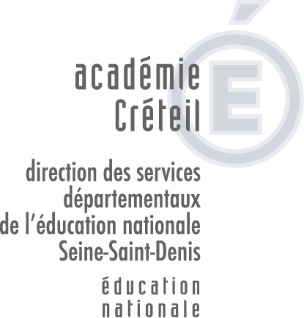      Circonscription de SommairePage 21 - Généralités1 - GénéralitésRéglementation Page 3EnjeuxPage 4Processus de réduction des risques professionnelsPage 52 - Documents à renseigner au préalable2 - Documents à renseigner au préalableContacts utilesPage 6Identification, descriptif et plan de l’écolePage 7,8,9Documents obligatoiresPage 10Groupe de travailPage 113 - Rédaction du DUERP3 - Rédaction du DUERPObservation de l’écolePages 12 13,14Fiches d’évaluation de risquePage 15, 16Fiche de synthèsePage 17Rédaction du DUERPMise En Œuvre d’actionsPlan de préventionSERVICECONTACTN° DE TELEPHONECirconscriptionIEN de circonscription : Assistant de Prévention :Direction des services départementaux de l’éducation nationale : Rectorat Mission Santé et Sécurité au Travailisst@ac-creteil.frJean François CHLEQ Conseiller de Prévention DépartementalIEN – 1er degréFrancis ABOMO NGOO Coordonnateur SST Chef de DAGEFIMalika ABDELHAFID Inspectrice santé et sécurité au travailKaren SALIBURConseiller de Prévention Académique 01 43 02 55 9801 43 93 71 1201 57 02 60 11Mairie MaireResponsable des affaires scolairesAssistant de Prévention municipalMédecin de Prévention l’Education NationaleCe.93medprev@ac-creteil.frDr BOURASDr LEGRASDr PATARD01 43 93 70 91Médecin de la PMICentre médico-scolaireSecoursPompiersGendarmerie / PoliceSAMU Police municipale181715. 112ECOLEPERSONNELS FORMESDATEAFPS ou PSC1ElèvesAdultesIntervenantsNombreElèves dans l’écoleNombre de classesElèves handicapésElèves bénéficiant d’un PAIElèves mangeant à la cantine (moyenne)Elèves utilisant le ramassage scolaireDécharge(quotité)Directeur NombreEnseignantsEnseignants handicapés IntervenantsAgents municipaux à présence permanenteAgents municipaux à présence ponctuelleDocument Unique d’Evaluation des Risques ProfessionnelsP.P.M.S.Registre de sécurité incendie Registre de signalement d’un Danger Grave et ImminentRegistre Santé et Sécurité au Travail des usagersRegistre/Cahier de soins + archivage des déclarations d’accident élèves Diagnostic Technique Amiante (DTA) pour les écoles construites avant 1997Interdiction de fumerAvis de la Commission de sécurité incendiePlan du bâtiment (Plan d’intervention à destination des sapeurs pompiers)Protocole d’alerte des secours (N° de Tél.)Protocole d'urgence en cas d'accident graveListe des représentants des personnels au CHSCT 93Plan d’évacuationConsignes de sécurité incendie Consignes PPMSNomQualitéDirecteur (trice)Enseignants (es)Parent (s) d’élève (s)Représentant (s) de la mairiePersonnel (s) communal (aux)Autre (s) personnes (s)Dates des réunions de travailDate de présentation en Conseil d’écoleObservation des abordsde l’établissementObservéProblème nécessitant la rédaction d’une fiche d’évaluation de risque Problème nécessitant la rédaction d’une fiche d’évaluation de risque Observation des abordsde l’établissementObservéNature du problèmeN° de ficheEtat extérieur des bâtiments et de la courEtat extérieur des bâtiments et de la courEtat extérieur des bâtiments et de la courEtat extérieur des bâtiments et de la courAbords de l’écoleCour BâtimentsToituresPréauMurs d’enceinte, clôturesEtat des sols (sols déformés, trous, …)Espaces verts et plantationsVoies de circulationautreEquipements extérieursEquipements extérieursEquipements extérieursEquipements extérieursEquipements sportifs conformes, entretenus et vérifiés périodiquement Buts de handball, football, hockey sur gazon, panneaux de basket fixés au solAires d’évolution ne présentant pas de dangerEquipements de jeux conformes, entretenus et contrôlésEquipements de jeux installés de manière stableAires de jeux ne présentant pas de dangerAffichage des risques liés à l’utilisation des équipementsBac à sable maintenu dans des conditions d’hygiène satisfaisantesObservation des locauxObservéProblème nécessitant la rédaction d’une fiche d’évaluation de risque Problème nécessitant la rédaction d’une fiche d’évaluation de risque Observation des locauxObservéNature du problèmeN° de ficheEtat du bâtimentEtat du bâtimentEtat du bâtimentEtat du bâtimentEtat des fenêtresEtat des portesEtat des solsZones de passage et d’évolution dégagéesL’agencement des locaux permet de circuler sans dangerMobilier en bon étatMobilier installé de manière stablePortes équipées d’anti pince doigtsAmbiances physiquesAmbiances physiquesAmbiances physiquesAmbiances physiquesBruit-acoustique des locaux Ambiance thermiques (température, ventilation, hygrométrie)Eclairage (tableau, salle de classe, couloirs, sanitaires, …)Risque incendieRisque incendieRisque incendieRisque incendieExercices d’évacuation réalisés régulièrementLes petits appareils électriques sont conformesCirculations intérieures dégagéesIssues de secours dégagéesL’éclairage de sécurité fonctionneCaves et combles non encombrées par des matériaux combustiblesPlans d’intervention affichés à l’entrée des bâtimentsPlans d’évacuation à jourConsignes de sécurité affichéesRisque électriqueRisque électriqueRisque électriqueRisque électriqueLe nombre de prises murales est-il suffisant ?Prises de courant 2P+T avec obturateurs (bloc de prises toléré, fiche multiple interdite)Pour les écoles maternelles : socles de prises et interrupteurs situés à au moins 1.20 m du sol finiBranchements électriques conformesArmoires et tableaux électriques fermés à clé, apposition du pictogramme HygièneHygièneHygièneHygièneLes sanitaires intégrés aux locaux d’enseignementLes sanitaires disposent de lavabosDu savon est mis à disposition Moyens d’essuyage des mainsLes élèves disposent de papier hygiéniqueLes sanitaires sont correctement ventilésLes sanitaires disposent d’eau chaude sanitaireLes locaux sont régulièrement entretenusLes poubelles sont régulièrement nettoyéesRisque chimiqueRisque chimiqueRisque chimiqueRisque chimiqueRisque chimiqueInventaire des produits dangereuxInventaire des produits dangereuxLes produits sont stockés hors de portée des enfants (local ou meuble fermé à clé)Les produits sont stockés hors de portée des enfants (local ou meuble fermé à clé)Les produits sont dans leur récipient d’origine et étiquetésLes produits sont dans leur récipient d’origine et étiquetésLe classeur des fiches de données de sécurité est présentLe classeur des fiches de données de sécurité est présentRisque lié aux végétauxRisque lié aux végétauxRisque lié aux végétauxRisque lié aux végétauxRisque lié aux végétauxL’inventaire des plantes d’intérieur est réaliséL’inventaire des plantes d’extérieur est faitPrésence de plantes toxiquesRisque lié à la présence d’animauxRisque lié à la présence d’animauxRisque lié à la présence d’animauxRisque lié à la présence d’animauxRisque lié à la présence d’animauxPrésence permanentePrésence ponctuelleEnergies, réseaux : Etat, accessibilité des lieux de coupure, etc.Energies, réseaux : Etat, accessibilité des lieux de coupure, etc.Energies, réseaux : Etat, accessibilité des lieux de coupure, etc.Energies, réseaux : Etat, accessibilité des lieux de coupure, etc.Energies, réseaux : Etat, accessibilité des lieux de coupure, etc.Electricité GazEauVentilation mécanique  Autres observations  Autres observations  Autres observations  Autres observationsRisque lié à l’amianteObservéNature du problèmeN° de fichePrésence de matériaux amiantés (cf. dossier technique amiante : préciser s’il y en a ou pas) Risque lié au plombObservéNature du problèmeN° de fichePrésence de plomb dans les canalisations Présence de plomb dans les peintures      Amélioration des conditions de travail des personnels      Amélioration des conditions de travail des personnels      Amélioration des conditions de travail des personnels      Amélioration des conditions de travail des personnelsRisques psychosociaux (RPS), Troubles musculo-squelettiques (TMS), etc.ObservéNature du problèmeN° de ficheRPS liés à l’organisation du travail : non remplacement des enseignants, des AVS, ATSEM, évolutions successives, etc.RPS liés au contenu du travail : Charge de travail, sollicitation excessive, etc.RPS liés aux relations de travail : Agressions psychologiques, physiques, manque de soutien de la hiérarchie, etc.RPS liés aux situations difficilesTroubles musculo-squelettiquesAutresDescription du risque : Une photo permettant de comprendre le risque encouru est souhaitable et peut venir en appui à cette fiche.Autres informations apportées ou commentaires : Coordonnées de la personne qui a rempli cette ficheNom et Prénom : en qualité ou fonction de : Date :                     Signature :Suite donnée par le directeurSelon le degré d’importance du risque (gravité des conséquences  x  fréquence de risque), entourer l’indice du tableau de cotation (évaluation du risque par la communauté éducative).           Degré d’importance : 1 à  2 : faible  –  3 à 4 : moyen –  5 à 9 : fortLe directeur décide et met en œuvre les mesures conservatoires ou les améliorations suivantes :Information transmise par le directeur :A la mairie,  à l’IEN par Courrier, Fax,  Mail, Autre Problème soumis au prochain conseil d’écoleOui :                    Non : Date :                               Signature : Demande de visite du médecin de prévention  oui  non Suite donnée Selon le degré d’importance du risque (gravité des conséquences  x  fréquence de risque), entourer l’indice du tableau de cotation (évaluation du risque par la communauté éducative).                  Degré d’importance : 1 à  2 : faible  –  3 à 4 : moyen –  5 à 9 : fortIl est décidé et mis en œuvre les mesures conservatoires ou les améliorations suivantes :Information transmise par :                            en qualité ou fonction de : A la mairie,  à l’IEN  à l’IA  au CHSCT Par  Courrier, Fax,  Mail, Autre       Date :                               Signature : Identification du risqueIdentification du risqueIdentification du risqueMesures de prévention à mettre en placeMesures de prévention à mettre en placeMesures de prévention à mettre en placeEvaluationDateUnité de travailFamille de risqueDescription du risqueMesure de préventionOrigine A faire par Degré d’importanceRésolution du risque